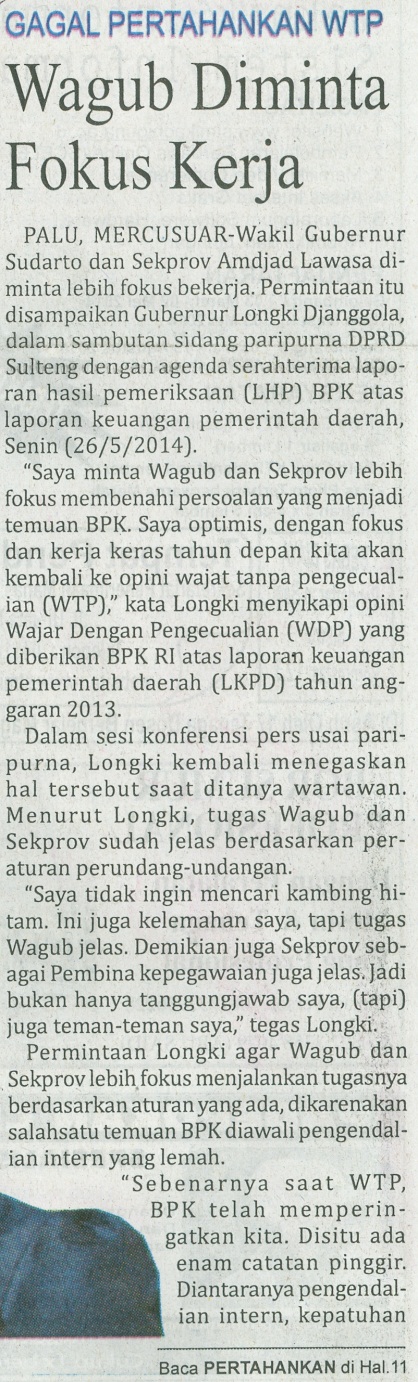 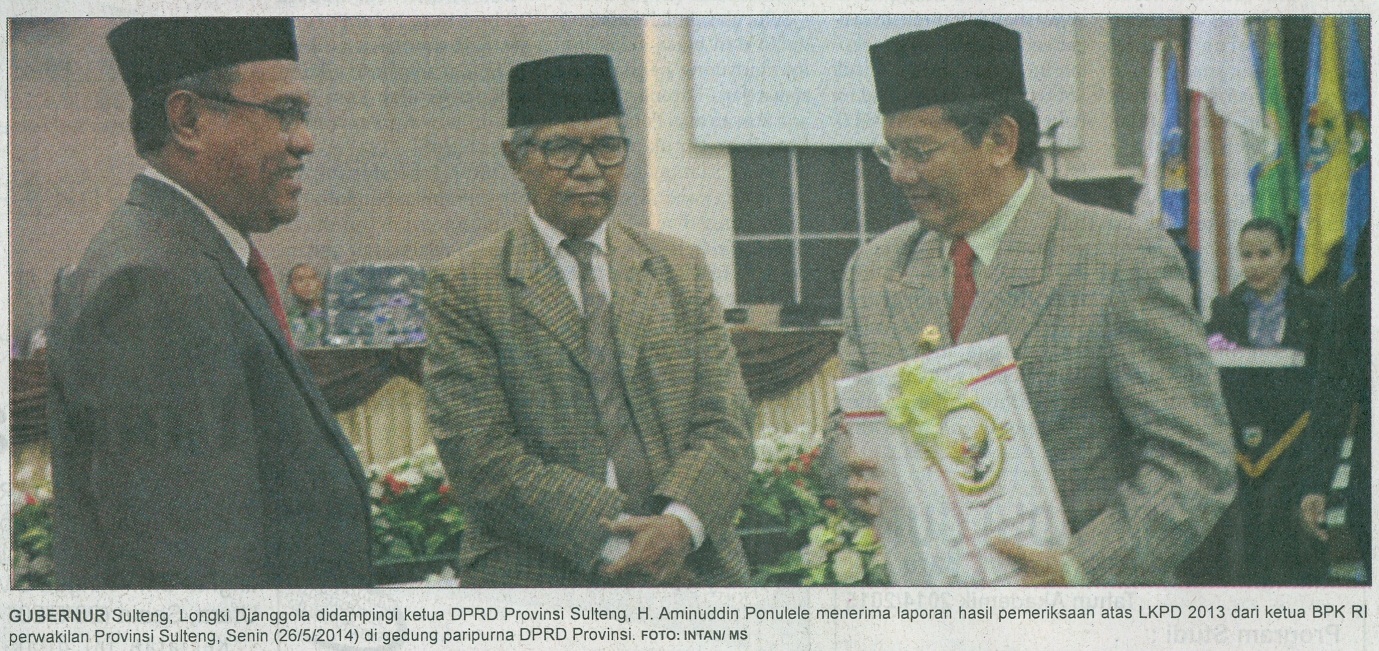 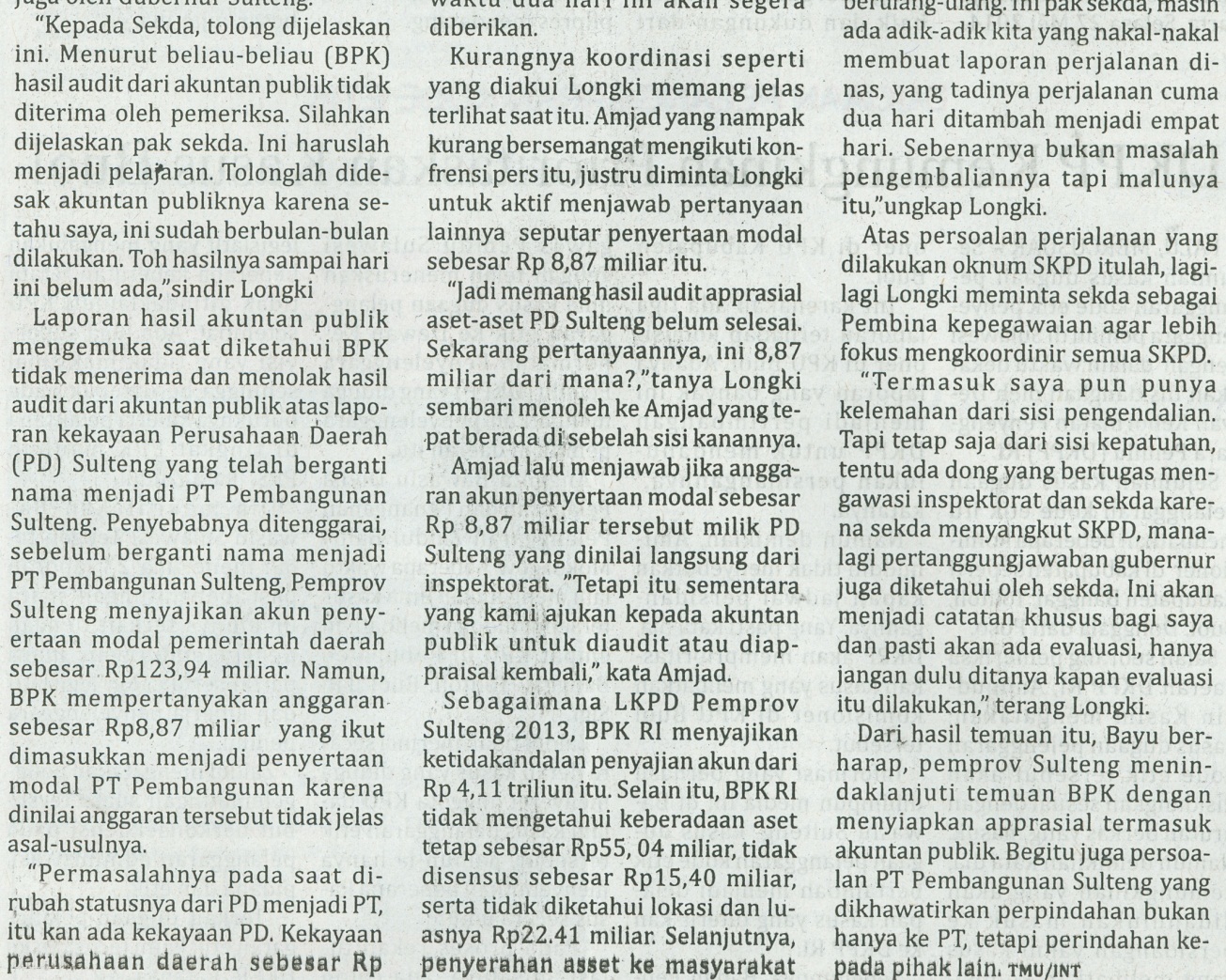 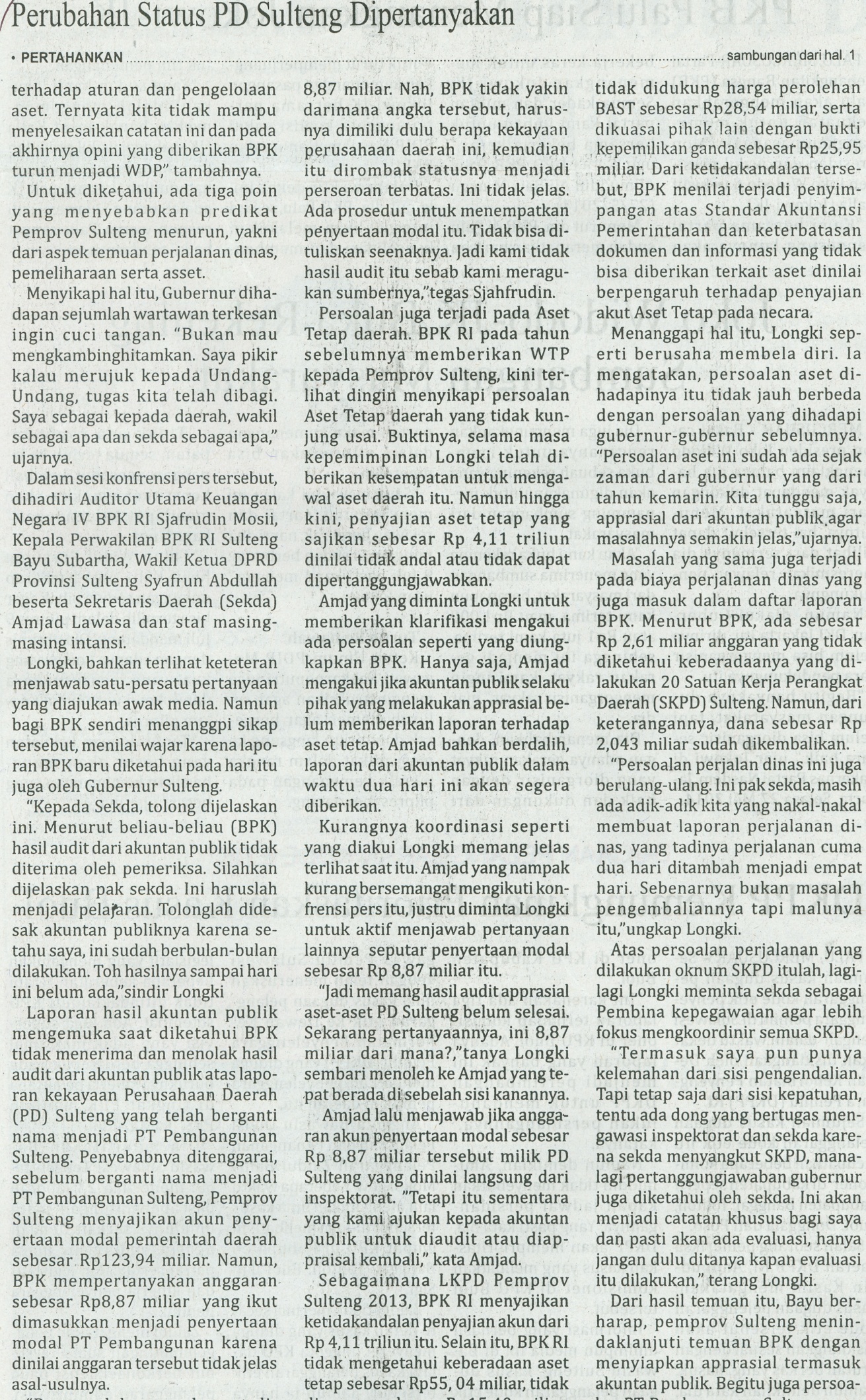 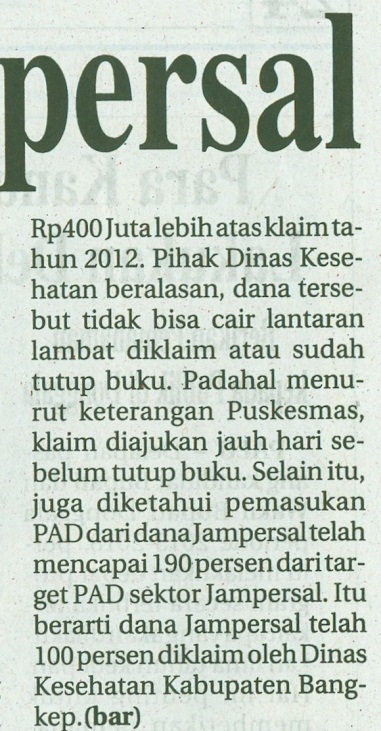 Harian    	:MercusuarKasubaudSulteng IHari, tanggal:Rabu, 28 Mei 2014KasubaudSulteng IKeterangan:Halaman 01  Kolom 05-07;Hal. 11 Kol. 09-12KasubaudSulteng IEntitas:Provinsi Sulawesi Tengah, BPKKasubaudSulteng I